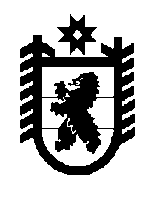 ПРОЕКТСовет Олонецкого городского поселения -представительный орган муниципального образования5-е заседание IV созываРЕШЕНИЕот 13.02.2018г. №  Об утверждении Положения о порядке передачи  гражданами приватизированныхжилых помещений в собственность муниципального образования «Олонецкое городское поселение»     В соответствии со статьей 9.1 Закона Российской Федерации от 04.07.1991г. № 1541-1 «О приватизации жилищного фонда в Российской Федерации», статьями  9, 23, 27  Устава  Олонецкого городского поселении Совет Олонецкого городского поселения решил:     1. Утвердить  Положение о порядке передачи жилых помещений, ранее приватизированных гражданами, и являющихся для них единственным местом постоянного проживания,  в муниципальную собственность Олонецкого городского поселения согласно приложению.     2. Признать утратившим силу решение от 25.03.2008г. № 15 «Об утверждении порядка передачи гражданами приватизированных жилых помещений в собственность МО «Олонецкое городское поселение».     2. Настоящее решение  подлежит официальному обнародованию в установленном порядке и вступает в силу с момента обнародования.Председатель СоветаОлонецкого городского поселения                                                  В.В.ТихоноваГлава Олонецкого городского поселения                                        Ю.И.МининПриложение к решению от 13.02.2018г. № ПОЛОЖЕНИЕо порядке передачи жилых помещений, ранее приватизированных гражданами и являющиеся для них единственным местом постоянного проживания,  в муниципальную собственность Олонецкого городского поселения

1. Общие положения1.1. Настоящее Положение разработано в соответствии с Гражданским кодексом Российской Федерации, Жилищным кодексом Российской Федерации, Законом Российской Федерации от 04.07.1991 N 1541-1 "О приватизации жилищного фонда Российской Федерации" и устанавливает порядок передачи жилых помещений, ранее приватизированных гражданами и являющихся для них единственным местом постоянного проживания, в муниципальную собственность Олонецкого городского поселения.1.2. Граждане, приватизировавшие жилые помещения, являющиеся для них единственным местом постоянного проживания, вправе передать принадлежащие им на праве собственности и свободные от обязательств жилые помещения, расположенные в границах Олонецкого городского поселения в муниципальную собственность Олонецкого городского поселения, а Администрация Олонецкого национального муниципального района обязана принять их в муниципальную собственность Олонецкого городского поселения и заключить с этими гражданами и членами их семей, проживающими в этих жилых помещениях, договоры социального найма.1.3. Указанное Положение не распространяется на передачу в муниципальную собственность жилых помещений, приобретенных гражданами в собственность по договорам купли-продажи, мены, дарения, ренты и другим договорам, в порядке наследования, а также части (доли) приватизированного жилого помещения.1.4. Собственник, допустивший самовольную перепланировку и (или) переустройство занимаемого жилого помещения, обязан согласовать и оформить произведенные изменения в установленном порядке до передачи приватизированного жилого помещения в муниципальную собственность.В случае если в ходе согласования соответствующими службами будет установлено, что перепланировка и (или) переустройство жилого помещения произведены с нарушением установленных строительных и жилищных норм и правил, собственник обязан за свой счет привести это жилое помещение в прежнее состояние. Невыполнение этого требования является основанием для отказа в приеме жилого помещения в муниципальную собственность.2. Порядок передачи жилых помещений, ранее приватизированных гражданами и являющихся для них единственным местом постоянного проживания, в муниципальную собственность Олонецкого городского поселения 2.1. Передача жилых помещений, ранее приватизированных гражданами и являющихся для них единственным местом постоянного проживания, в муниципальную собственность осуществляется безвозмездно на основании договора передачи жилого помещения в муниципальную собственность Олонецкого городского поселения  и акта приема-передачи, являющегося неотъемлемой частью договора, заключаемого гражданами и Администрацией Олонецкого национального муниципального района, в течение 20 рабочих дней с момента подачи заявления с полным комплектом документов, предусмотренных п. 2.3 настоящего Положения.Договор передачи жилого помещения в муниципальную собственность, акт приема-передачи оформляются Администрацией Олонецкого национального муниципального района согласно приложений 1, 2 к настоящему Порядку.Основанием для оформления договора передачи жилого помещения в муниципальную собственность является постановление Администрации Олонецкого национального муниципального района.2.2. Граждане, желающие передать в муниципальную собственность ранее приватизированные ими жилые помещения, являющиеся для них единственным местом постоянного проживания,  подают в Администрацию Олонецкого национального муниципального района заявление, которое подписывается всеми собственниками, в том числе признанными судом ограниченно дееспособными и несовершеннолетними, достигшими возраста 14 лет. Граждане, признанные судом ограниченно дееспособными, и несовершеннолетние, достигшие возраста 14 лет, действуют с согласия их законных представителей. За несовершеннолетних детей, не достигших возраста 14 лет, и недееспособных граждан, признанных таковыми в судебном порядке, действуют их законные представители.2.3. К заявлению прилагаются:- копии документов, удостоверяющих личность собственников, передающих жилые помещения в муниципальную собственность;- справка органа, осуществляющего регистрацию граждан по месту жительства, о лицах, проживающих в жилом помещении;- договор (или нотариально заверенная копия договора) передачи жилого помещения в собственность граждан (на всех собственников);- свидетельство (или нотариально заверенная копия свидетельства) о государственной регистрации права на жилое помещение (на всех собственников), - выписка из Единого государственного реестра прав на недвижимое имущество и сделок с ним;- выписки из Единого государственного реестра прав на недвижимое имущество и сделок с ним об отсутствии зарегистрированных прав всех собственников на иные жилые помещения;- технический паспорт (выписка из технического паспорта) или кадастровый  паспорт передаваемого жилого помещения;- разрешение органа опеки и попечительства в случаях, если собственниками жилого помещения являются несовершеннолетние дети или совершеннолетние граждане, признанные в судебном порядке недееспособными или ограниченно дееспособными, а также если в передаваемом жилом помещении проживают находящиеся под опекой или попечительством либо оставшиеся без родительского попечения несовершеннолетние члены семьи собственника;- решение собственников, определяющее будущего нанимателя передаваемого жилого помещения;- акт обследования жилого помещения, составленный комиссией. Состав комиссии утверждается постановлением Администрации Олонецкого национального муниципального района;- нотариально удостоверенная доверенность в случаях, если договор передачи жилого помещения в муниципальную собственность оформляется доверенным лицом гражданина.2.4. Администрация Олонецкого национального муниципального района в течение 10 рабочих дней после государственной регистрации права муниципальной собственности на переданное жилое помещение заключает договор социального найма этого жилого помещения с бывшим(и) собственником(ами) и членами их семей, проживающими в этом жилом помещении. Нанимателем по договору социального найма будет выступать бывший собственник (один из бывших собственников) либо один из членов семьи бывшего собственника, определенный решением бывшего(их) собственника(ов).3. Заключительные положения3.1. Собственникам жилых помещений, являющихся для них единственным местом постоянного проживания, не может быть отказано в заключении договора передачи жилых помещений в муниципальную собственность, за исключением случаев, предусмотренных действующим законодательством. В случае нарушения прав граждан при решении вопроса о заключении договора передачи жилого помещения в муниципальную собственность граждане вправе обратиться в суд.3.2. Расходы, связанные с подготовкой и оформлением договора передачи жилых помещений в муниципальную собственность, несут граждане, ранее приватизировавшие данные жилые помещения.Приложение 1 к Положению  о порядке передачи жилых помещений, ранее приватизированных гражданами и являющихся для них  единственным местом постоянного проживания, в муниципальную собственность Олонецкого городского поселения

ДОГОВОР ПЕРЕДАЧИ ЖИЛОГО ПОМЕЩЕНИЯ В МУНИЦИПАЛЬНУЮ СОБСТВЕННОСТЬ ОЛОНЕЦКОГО ГОРОДСКОГО ПОСЕЛЕНИЯг. Олонец                                                                                   "___" _____________ 20___ г.    Гражданин(не) _____________________________________________________________________________,_____________________________________________________________________________(Ф.И.О., дата рождения, паспортные данные)    проживающий(ие) по адресу: _____________________________________________________________________________,    - с одной стороны,  и Администрация   Олонецкого национального муниципального района,  именуемая  в  дальнейшем Администрация, в лице главы администрации________________________________________________________________, (Ф.И.О.) действующего  на  основании  ст.34, 36 Устава Олонецкого национального муниципального района, ст.23, 33 Устава Олонецкого городского поселения,  - с другой стороны,  заключили настоящий договор о нижеследующем:    1.  Гражданин(не) _____________________________________ передает(ют), аАдминистрация принимает в муниципальную собственность Олонецкого городского поселения  жилое помещение N ___в доме N ______ по ул. _____________________в г.(д.)_______________________ Олонецкого района Республики Карелия.    2. Жилое помещение имеет общую площадь ____ кв. м, в т.ч. жилую площадь____ кв. м, и состоит из _____ (_____) комнат.    3. Кадастровый номер жилого помещения __________________________     4. Жилое           помещение       принадлежит          гражданину(нам)__________________________________________________________________________________________________________________________________________________________(Ф.И.О.)на  праве  собственности  в  соответствии  с  договором   передачи   жилогопомещения в собственность от "___" ____________ г. N _____ (свидетельство о государственной  регистрации  права, выданное "____"_____________  г.,зарегистрированное  в  Едином  государственном  реестре  прав на недвижимое имущество и сделок с ним под номером ______________).    5.    Передавая   вышеназванное   жилое   помещение   в   муниципальную собственность, гражданин(не) гарантирует(ют), что до настоящего времени оно никому  не  продано,  не  заложено,  в  споре  и  под запретом (арестом) не состоит,  свободно  от  обязательств,  в  т.ч. отсутствует задолженность по налогу на имущество.    6.  Инвентаризационная  стоимость жилого помещения на момент заключения настоящего   договора  определена  в  сумме  ___________  руб. _______ коп.    7.  Названное  жилое помещение передается в муниципальную собственность в  соответствии  со  статьей  9.1  Закона  РФ  от  04.07.1991  N  1541-1 "О приватизации жилищного фонда в РФ".    8.  В  соответствии  со  статьями  131,  164  Гражданского кодекса РФ и статьей 2 Федерального закона от 21 июля 1997 года N 122-ФЗ "О государственной  регистрации  прав  на недвижимое имущество и сделок с ним" муниципальное  образование  «Олонецкое городское поселение» приобретает право муниципальной  собственности  на  жилое помещение с момента государственной регистрации в Едином государственном реестре прав на недвижимое имущество и сделок с ним.    9.  Муниципальное  образование  «Олонецкое городское поселение» послеподписания  настоящего  договора  и  акта приема-передачи и государственной регистрации  права собственности осуществляет права владения, пользования и распоряжения  принадлежащим  ему  жилым  помещением  в  соответствии  с его назначением.    10.  Расходы, связанные с оформлением настоящего договора, производятся за счет гражданина(ан) _____________________________________________________________________________(Ф.И.О.)    11.  В  соответствии  со статьей 9.1  Закона РФ от 04.07.1991 N 1541-1"О приватизации жилищного фонда в РФ" гражданин(не) _____________________________________________________________________________(Ф.И.О.)    в   течение   десяти   дней  после  государственной  регистрации  правамуниципальной  собственности  на  жилое  помещение  заключает(ют)   договор социального найма.    12.  Стороны  настоящего  договора  пришли  к  соглашению  о том, что сгражданином(нами) _____________________________________________________________________________(Ф.И.О.)впоследствии   не    будет    заключен  договор передачи жилого помещения всобственность   в   порядке  приватизации,  поскольку   в  соответствии  со статьей 11 Закона РФ от 04.07.1991 N 1541-1 "О приватизации жилищногофонда в РФ" гражданин(не) _____________________________________________________________________________(Ф.И.О.)утратил(ли)  право  на приобретение в  собственность  бесплатно  в  порядкеприватизации  жилого помещения в государственном или муниципальном жилищном фонде  социального  использования,  за исключением случаев, предусмотренных законодательством Российской Федерации.    13.  Настоящий договор составлен и подписан в четырех экземплярах, одиниз  которых  хранится  в  архиве  Администрации Олоненцкого национального муниципального района, второй передается гражданину(нам) _____________________________________________________________________________,(Ф.И.О.)третий   направляется   в     Управление Федеральной службы государственной регистрации, кадастра и картографии по Республике Карелиячетвертый - в ГУП РК РГЦ «Недвижимость» в Олонецком районе.

Подписи сторон:Администрация_____________________________________________Гражданин(не)_____________________________________________    Договор  передачи в муниципальную собственность жилого помещения N ____в  доме  N  ___ по ул. ________________ в г.(д.) _________________ Олонецкого района Республики Карелия  зарегистрирован в книгерегистрации под номером ________.Приложение 2 к Положению  о порядке передачи жилых помещений, ранее приватизированных гражданами и являющихся для них  единственным местом постоянного проживания, в муниципальную собственность Олонецкого городского поселения
АКТ ПРИЕМА-ПЕРЕДАЧИ ЖИЛОГО ПОМЕЩЕНИЯ В МУНИЦИПАЛЬНУЮ СОБСТВЕННОСТЬ ОЛОНЕЦКОГО ГОРОДСКОГО ПОСЕЛЕНИЯ г.Олонец                                                                                     "___" _____________ 20___ г.    Гражданин(не) _____________________________________________________________________________,(Ф.И.О., дата рождения, паспортные данные)проживающий(ие) по адресу: _____________________________________________________________________________,-  с  одной   стороны,   и  Администрация  Олонецкого национального муниципального района,  именуемая в дальнейшем Администрация, в лице Главы администрации ______________________________________________, действующего на основании ст.34, 36 Устава Олонецкого национального муниципального района, ст.23, 33 Устава Олонецкого городского поселения, - с другой стороны,   в соответствии со ст. 556 Гражданского кодекса Российской Федерации составили настоящий акт о нижеследующем:    2.   Гражданин(не)  _______________________________________________  передает(ют),  а  Администрация принимает  в  муниципальную  собственность Олонецкого городского поселения жилое помещение N _____ в доме N_______  по  ул.  __________________________  в  г. (д.) _______________________ Олонецкого района Республики Карелия в соответствии с договором  передачи жилого помещения в муниципальную собственность от «___» ________________ г.    3.  По  настоящему акту гражданин(не) _________________________________________________________________передал(ли)   Администрации  жилое  помещение  по  адресу:  РК, Олонецкий район, г.(д.) ___________________,  ул.________________,  д.  N  ____,  В.  _____,  а  Администрация  приняла  от гражданина(ан) _________________________________________________________ указанное жилое помещение.    4. Претензий у Администрации к гражданину(нам) __________________________________________________________________(Ф.И.О.)по передаваемому жилому помещению нет.
Передал(ли):    Гражданин(не) _________________________________________________(Ф.И.О.)    Принял:    Администрация___________________________________________________(ф..и.о. уполномоченного лица)                